INDICAÇÃO Nº 742/2017Sugere ao Poder Executivo Municipal que proceda a roçagem e limpeza em área publica localizada Rua Sartonino Rodrigues. Excelentíssimo Senhor Prefeito Municipal, Nos termos do Art. 108 do Regimento Interno desta Casa de Leis, dirijo-me a Vossa Excelência para sugerir que, por intermédio do Setor competente, para que proceda, a roçagem e limpeza em área publica localizada localizada Rua Sartonino Rodrigues Planalto sol 2. Justificativa:Conforme visita realizada “in loco”, este vereador pôde constatar o estado de vegetação e conservação da área informada, necessita de limpeza e roçagem do setor competente, evitando a proliferação de insetos e outros animais peçonhentos, preservando o local e a segurança da população do bairro, pista de caminhada já não tem condições de caminhar como mostra as fotos a seguir.Plenário “Dr. Tancredo Neves”, em 24 de janeiro de 2017EDMILSON IGNÁCIO ROCHADR. EDMILSON-vereador-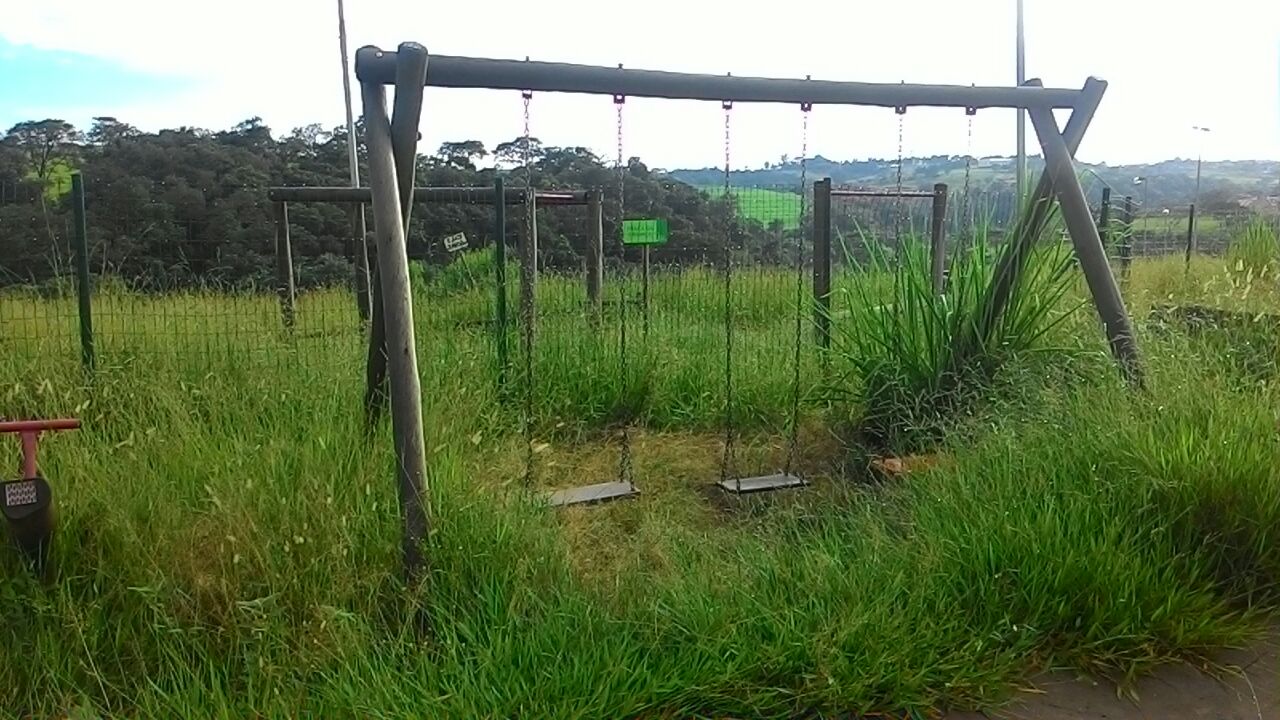 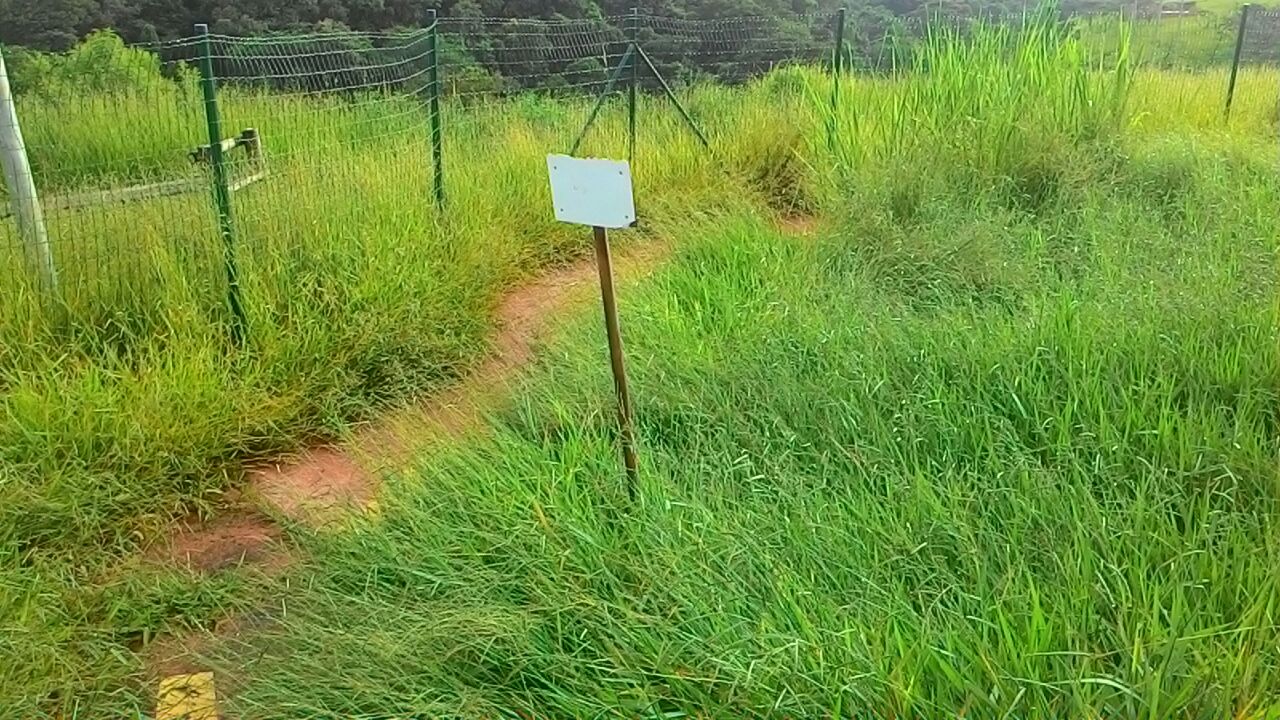 